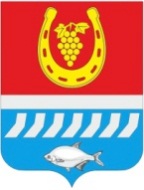 администрациЯ Цимлянского районаПОСТАНОВЛЕНИЕ__.__.2021                         	              № ___                                         г. ЦимлянскО приведении размера платы граждан за тепловую энергию по Цимлянскому району в соответствие с установленными предельными индексами на территории Ростовской области во 2 полугодии 2021 годаВ соответствии с постановлением Правительства Ростовской области от 22.03.2013 № 165 «Об ограничении в Ростовской области роста размера платы граждан за коммунальные услуги», распоряжением Губернатора Ростовской области от 08.12.2020 № 75 «Об утверждении предельных (максимальных) индексов изменения размера вносимой гражданами платы за коммунальные услуги в муниципальных образованиях Ростовской области на 2021 год», постановлением Региональной службы по тарифам Ростовской области                  от 18.12.2020 № 54/27 «О корректировке долгосрочных тарифов на тепловую энергию, поставляемую АО «Донэнерго» (ИНН 6163089292), филиал   «Тепловые сети», потребителям, другим теплоснабжающим организациям Ростовской области, на 2021 год», Администрация Цимлянского районаПОСТАНОВЛЯЕТ:1. Привести размер платы граждан за тепловую энергию по Цимлянскому району в соответствие с установленными предельными индексами на территории Ростовской области во 2 полугодии 2021 года.2. Величина снижения размера платы граждан за тепловую энергию по Цимлянскому району определяется при неизменном наборе и объеме потребляемых услуг.3. Снизить уровень платежей граждан во втором полугодии 2021 года за услуги теплоснабжения, определив его в процентах от установленных экономически обоснованных тарифов для АО «Донэнерго», филиал       «Тепловые сети», Цимлянский район тепловых сетей: - в Красноярском сельском поселении в размере 94,783%, тариф для населения составит 3510,73 рублей/Гкал;- в Саркеловском сельском поселении в размере 94,783%, тариф для населения составит 3510,73 рублей/Гкал;- в Цимлянском городском поселении в размере 94,692%, тариф для населения составит 3507,36 рублей/Гкал.4. Возмещение АО «Донэнерго» выпадающих доходов от снижения уровня платежа граждан осуществляется посредством предоставления субсидий за счет средств областного и местных бюджетов, в пределах бюджетных ассигнований, выделенных на эти цели на текущий финансовый год.5. Настоящее постановление вступает в силу со дня официального опубликования и распространяется на правоотношения, возникшие с 01.07.2021.6. Контроль за выполнением постановления возложить на первого заместителя главы Администрации Цимлянского района Ночевкину Е.Н.Глава АдминистрацииЦимлянского района                                                                        В.В. СветличныйПостановление вносит отдел экономического прогнозирования и закупок Администрации района